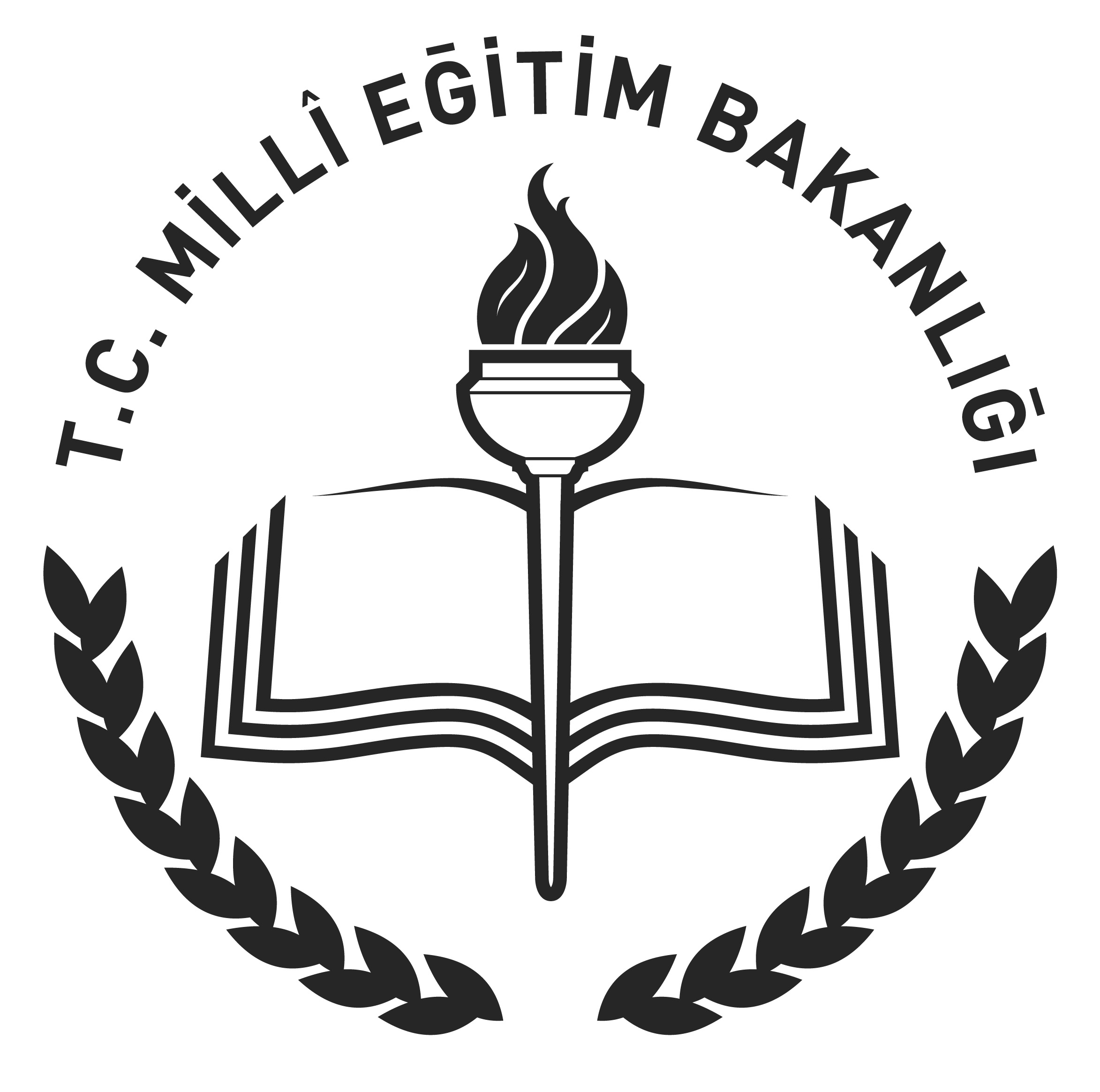 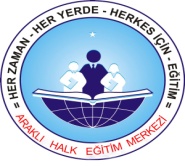 ÜCRETLİ USTA ÖĞRETİCİ BAŞVURU FORMUBAŞVURU TARİHİ	:……../……../2019T.C. KİMLİK NO	: ………………………………………………………………………………………………………………ADI SOYADI	: ………………………………………………………………………………………………………………BABA ADI	: ………………………………………………………………………………………………………………ANNE ADI	: ………………………………………………………………………………………………………………DOĞUM TARİHİ	: ………………………………………………………………………………………………………………CEP TEL NO	: ………………………………………………………………………………………………………………ADRES	: …………………………………………………………………………………………………………………………………………………………………………………………………………………………………………………………………………....USTA ÖĞRETİCİLİK ALANI     	: ………………………………………………………………………………………………………………EĞİTİM DURUMU                   :……………………………………………………………………………………………………………….(Eğitim durumunuzu kodlara uygun olarak yazınız)DoktoraTezli Yüksek LisansLisans + Pedagojik Formasyon/Tezsiz Yüksek LisansLisansÖn LisansUstalık belgesi/Meslek Lisesi Diploması/4. Seviye Kurs Bitirme belgesi/4. Seviye Mesleki Yeterlilik BelgesiUsta Öğreticilik BelgesiALANINDA HİZMET/İŞ DENEYİMİ	: …………………………………………………………………………………………….( Bir yıl 180 iş günü üzerinden hesaplanarak yazılacak )USTA ÖĞRETİCİ BAŞVURU EVRAKLARI	:( Belgeler telli dosya içerisine en üstte başvuru formu olacak şekilde aşağıdaki sıraya göre yerleştirilerek teslim edilecektir. Eksik belge ile yapılan başvurular kabul edilmeyecektir. )Kimlik fotokopisiVesikalık fotoğraf (1 adet)Eğitim Durum BelgesiSGK hizmet dökümü	 - Barkodlu olacak şekildeSabıka kaydıAskerlikle ilişiği bulunmadığına dair belge(erkek adaylar için)Temel iş güvenliği sertifikasıUsta Öğretici Oryantasyon BelgesiVarsa uluslararası yarışmalarda aldığı belgeVarsa Başarı belgesiAile Durum Belgesi        Ad – Soyad – İmza…………………………………………..